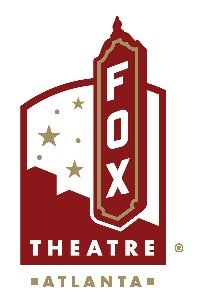 For more information:Sarah Wynn BentonBRAVE Public Relations404.233.3993						        	           sbenton@emailbrave.comFOR IMMEDIATE RELEASEFantastic February Events Forthcoming at The Fox TheatreJohn Mellencamp, Dancing with the Stars Live, Alvin Ailey American Dance Theater and more take 
center stage at Atlanta’s iconic entertainment destination; plus, tickets go on sale
 for “Price is Right Live!” and “Little Big Town”ATLANTA (Feb. 1, 2023) – This month, the Fox Theatre has a lineup of anticipated performances planned including fan favorites Dancing with the Stars Live!, Alvin Ailey American Dance Theater and TINA- The Tina Turner Musical. The historic Atlanta venue offers guests entertainment of all genres. For an elevated experience, all-inclusive Marquee Club level seats are available for purchase for all Fox events. For Broadway in Atlanta titles, Marquee Club passes can be purchased as an event add-on. For more information on upcoming events, please visit foxtheatre.org/events.February Events: Fox Theatre ToursDates and times vary. For full schedule, check foxtheatre.org/tours Whether they are into the Architecture and History of the Fox Theatre, it’s famous organ the “Mighty Mo” or a more behind -the-scenes experience, the Fox has a tour for every type of fan. Guests are invited to grab a friend and take one, two or all three regular standing tours happening at the iconic Fox Theatre.“John Mellencamp: Live and in Person”Friday, Feb. 10 at 8 p.m.For those who can still grab tickets, this show is going to be one to remember! John Mellencamp, a veteran performer of the Fox Theatre, has a music career that has spanned more than 35 years, and visitors will be delighted to hear it live.  “Dancing with the Stars: Live! 2023”Saturday, Feb. 11 at 8 p.m.America’s favorite dance show is back on tour where the audience can experience the ballroom brought to life in this brand-new production featuring favorite Dancing with the Stars pros plus special guest star Gabby Windey from The Bachelorette and Daniel Durant!Alvin Ailey American Dance TheaterThursday, Feb. 16 – Sunday, Feb. 19. Times vary.Alvin Ailey American Dance Theater brings their unparalleled talent to the Fox Theatre in Atlanta to connect the audience to the heart of dance. Celebrate the latest season with new works, audience favorites and beloved classics, including Alvin Ailey’s timeless masterpiece Revelations. For loyal fans, the full list of programs is below to help select the best night (or nights) to come.Thursday, Feb. 16: Roy’s Joys, Survivors, RevelationsFriday, Feb. 17: In a Sentimental Mood, For Four, Are You in Your Feelings? RevelationsSaturday, Feb. 18 matinée performance: Night Creature, For Four, Unfold, RevelationsSaturday, Feb. 18 evening performance: Roy’s Joys, Survivors, RevelationsSunday, Feb. 19: In a Sentimental Mood, For Four, Are You in Your Feelings? Revelations“TINA – The Tina Turner Musical”Tuesday – Sunday, Feb. 21 – 26 Show times vary An uplifting comeback story like no other, “TINA – The Tina Turner Musical” is the inspiring journey of a woman who broke barriers and became the Queen of Rock n’ Roll.Tickets on Sale: The Price is Right Live!Saturday, April 8 at 7 p.m.This live travelling stage show version offers fans the chance to make dreams come true and relive feelings of nostalgia, while experiencing the same thrilling excitement of winning big, up close, locally and in-person.Little Big Town: Friends of Mine TourSaturday, April 15 at 8 p.m.Since first entering the music scene over 20 years ago, Little Big Town has become a Grammy, ACM, CMA, AMA, and Emmy Award-winning group with a catalog spanning 10 albums and a collection of country music hits, including "Pontoon," “Tornado,” “Bring It on Home,” “Girl Crush,” “Day Drinking” and their 2018 No. 1 single “Better Man.” This April, Little Big Town are returning to the road for their Friends of Mine Tour.To find a full list of upcoming events at the Fox Theatre, please visit their website. # # #About the Fox TheatreThe Fox Theatre is one of Atlanta's premier venues for live entertainment, welcoming more than 250 performances a year in its 4,665-seat theatre. From concerts to ballets, comedy, and movies, the historic venue attracts more than 500,000 visitors annually. The theatre also hosts over 100 annual private events like wedding receptions, trade shows, corporate meetings, and association functions in two fabulous ballrooms. The Fox’s premium Marquee Club presented by Lexus, is a 10,000-square-foot, three-story luxury bar accessible to all Club Level ticket holders or annual members of the Fox Theatre.  As a 501(c)(3) nonprofit arts organization, the Fox Theatre stands today as a fiercely protected landmark and a nationally acclaimed theatre. The Fox Theatre proudly acknowledges its partners for their generous support: Coca-Cola, Lexus, Georgian Terrace Hotel, Georgia Natural Gas, and Regions Bank. Tickets for all events are available at FoxTheatre.org, or toll-free at 855-285-8499.  Stay connected by following the Fox Theatre on social via @theFoxTheatre on Instagram, Twitter, and Facebook. Notable accolades 2022 IEBA Theatre of the Year; 2021 Billboard Magazine #1 Highest Grossing Theatre Worldwide (5,000 seats or less); 2021 Pollstar Magazine #2 Theatre Worldwide in Ticket Sales; 2021 Venues Now Magazine #2 Year-End Top Stops (2,001-5,000 seats); 2019 Venues Now #1 Top Stop of the Decade Award for Tickets Sold.Fox Theatre Tours The Fox Theatre Holiday Tours are a special treat for patrons who want to explore the theater’s storied history and create a holiday memory that lasts a lifetime. Guests will explore the garland-lined hallways, as they take an up-close look at the Fox’s distinct holiday décor, delight in the famous Mighty Mo up close, and complete the journey with complimentary hot cocoa under the starry-skied auditorium. To learn more and reserve your tour today visit, foxtheatre.org/tours.

All Fox Tours last approximately 60 minutes. To inquire about booking a Private Tour or a group of 13 or more, please email tours@foxtheatre.org or call (404) 881-2052.